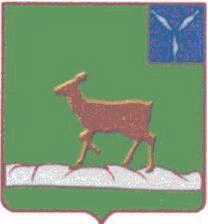 ИВАНТЕЕВСКОЕ РАЙОННОЕ СОБРАНИЕИВАНТЕЕВСКОГО МУНИЦИПАЛЬНОГО РАЙОНАСАРАТОВСКОЙ ОБЛАСТИТридцать четвертое заседание пятого созываот 21 августа 2019 года                            с. ИвантеевкаПОВЕСТКА ДНЯ О ходе  реализации муниципальной программы «Профилактика  правонарушений  и усиления  борьбы  с  преступностью на  территории  Ивантеевского муниципального района  на 2018-2020 годы».Информация: Болмосов В.А. – первый заместитель главы администрации Ивантеевского муниципального района2. О ходе проведения уборочных работ, заготовки кормов, подготовки к севу озимых культур.Информация: Грачев П.Б. - начальник управления сельского хозяйства администрации Ивантеевского муниципального района3. Отчет «Об итогах оперативно-служебной деятельности Отделения полиции №1 в составе МО МВД России  «Пугачевский» Саратовской области за  первое полугодие 2019 года».Информация: Гумеров Р.С. - начальник отделения  полиции №1 в составе межмуниципального отдела Министерства Внутренних дел России «Пугачевский» Саратовской области майор полиции4. О  ходе  выполнения  решения районного Собрания от 27.05.2019 №29 «О мероприятиях по подготовке  топливно-энергетического комплекса, объектов  социальной сферы   Ивантеевского муниципального района к работе  к   работе  в  осенне-зимний период   2019-2020 годов».Информация: Чикунов С.В. – заместитель главы администрации района5. О внесении изменений и дополнений в решение районного Собрания от 24 декабря 2018 года №88 «О бюджете  Ивантеевского муниципального района  на  2019  год и плановый период 2020 и 2021 годов».Информация: Лебедихина  В.И.– начальник финансового управления администрации  Ивантеевского муниципального района6. О ходе  исполнения бюджета  Ивантеевского муниципального района  за первое  полугодие 2019 года.Информация: Лебедихина  В.И. – начальник финансового управления администрации  Ивантеевского муниципального района.7. О внесении изменений и дополнений в решение районного Собрания от 26 февраля 2014 года №7 «Об утверждении Положения о финансовом управлении  администрации Ивантеевского муниципального района Саратовской области».Информация: Лебедихина  В.И. – начальник финансового управления администрации  Ивантеевского муниципального района. 8. О готовности  образовательных   учреждений Ивантеевского муниципального района к новому  2019-2020  учебному  году.Информация: Козлова В.А. – начальник управления  образованием администрации Ивантеевского муниципального района9. О несении изменений и дополнений  в решение районного Собрания от 26.10.2017 г. №72 «Об утверждении Положения «О статусе депутата Ивантеевского районного Собрания Ивантеевского муниципального района Саратовской области».Информация: Жихарева О.Н. – секретарь районного Собрания10.  Разное.Председатель Ивантеевскогорайонного Собрания  		А.М. Нелин